DynaMed Plus Newsletter TemplateWe are pleased to announce DynaMed Plus® is available to all medical staff at <insert hospital name here>!DynaMed Plus is evidence-based and written by a world-class team of physicians. They bring their expertise to the table and follow a strict evidence-based methodology by selecting the best and most appropriate evidence, confirming the clinical applicability of content, and peer-reviewing topics.  Look to DynaMed Plus for:Overviews and recommendations – provide concise, accurate overviews and evidence-based recommendations for action.Graphics and images – aid diagnosis and treatment plans with thousands of medical graphics and images, including many from the American College of Physicians and the American Medical Association.Precise search – delivers relevant results every time.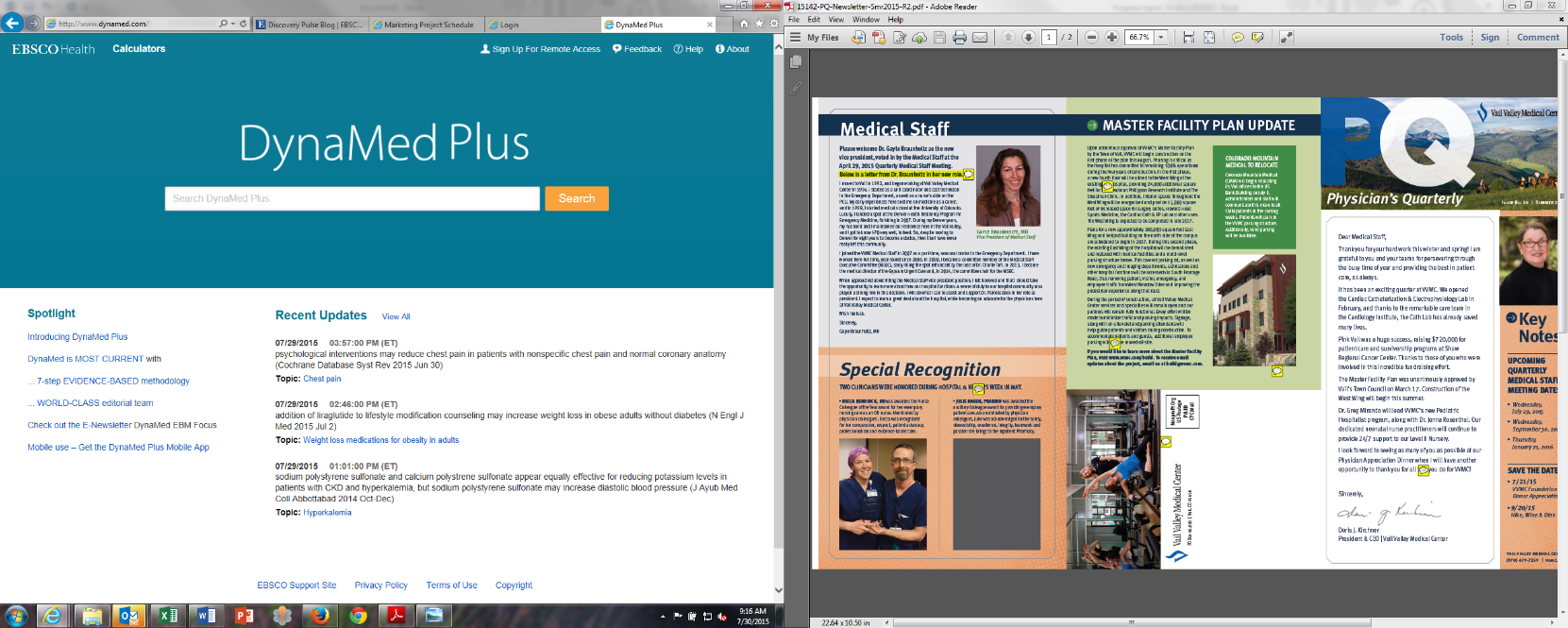 Expert reviewers – are an integral component of the DynaMed Plus team.Specialty content – includes thousands of topics covering emergency medicine, cardiology, oncology, infectious diseases, pediatrics, obstetrics and gynecology, and much more.Complimentary mobile access – access content offline, providing users an intuitive and elegant mobile experience.Micromedex® Clinical Knowledge Suite – includes drug content such as medication management and lab recommendations, including IV screening, medication advisory screening and summary drug information. (Only select products are included.)To access DynaMed Plus, <insert hospital specific access information>.